KARABÜK MERKEZ KONAKLAMASAFRANBOLU MERKEZ KONAKLAMAESKİ ÇARŞI KONAKLAMAESKİÇARŞI’DA KONAKLAMA YAPILABİLECEK DAHA BİRÇOK KONAK MEVCUTTUR.İNTERNET ÜZERİNDEN İLETİŞİM BİLGİLERİNE ULAŞILABİLİR.KONUMFİYATLARNOTKarabük Öğretmenevi(Kapasite: 30 oda)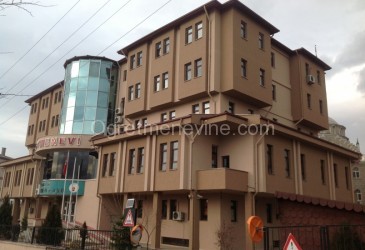 Karabük MerkezYeşil Mahalle Taşkent Caddesi No:34 Karabük (370) 415 24 11https://karabukogretmenevi.com.tr/Polis Evi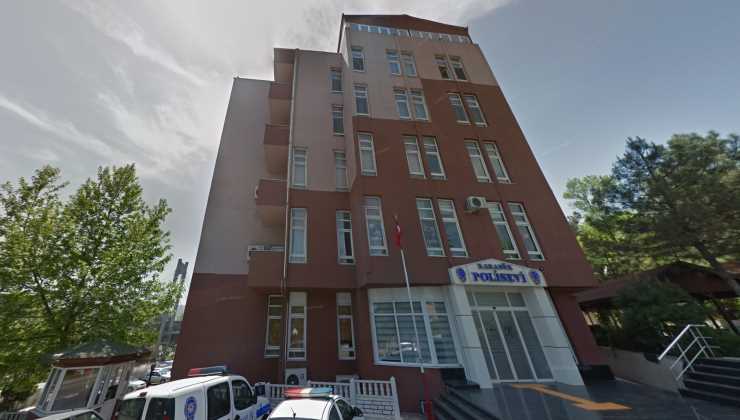 Karabük MerkezErgenekon Mahallesi,Ergenekon Cad. No. 14  Merkez/KARABÜK(0370) 412 61 20OTEL/KONAKKONUMFİYATLARNOTSAFRANBOLU ÖĞRETMENEVİ   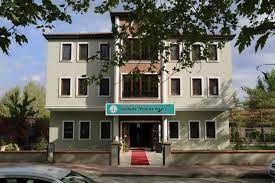 Safranbolu MerkezYeni Mahalle Ünsal Tülbentçi Sk. No. 8 Safranbolu/KARABÜK(370) 725 24 00BAĞLAR SARAY OTEL (Kapasite: 42 oda)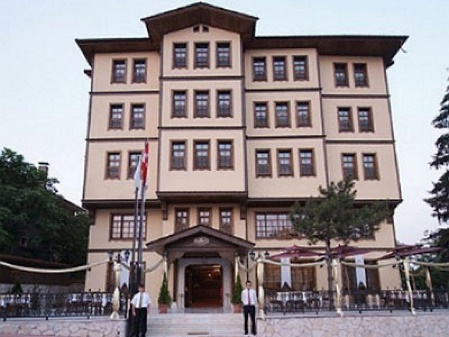 Safranbolu MerkezYenimahalle, No:102, Sadri Artuç Cd., 78600 Safranbolu /KARABÜK(0370) 725 50 78http://www.baglarsaray.com.trTek kişilik oda: 600 TL2 kişilik oda: 800 TL3 kişilik oda: 1000 TLKahvaltı+KDVUCEK katılımcılarına indirimli fiyatZALİFRE OTELSADECE 8-9 EKİM  (İlgili tarihlerde kapasite 10 oda)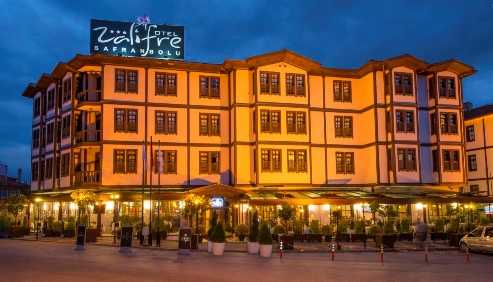 Safranbolu MerkezBarış Mahallesi, Araphacı Sokak, No: 77/A Safranbolu/KARABÜK(0370) 725 47 18http://www.zalifreotel.com8-9 Ekim için:Tek kişilik oda: 500 TL2 kişilik oda: 750 TL3 kişilik oda: 900 TL (Alfabetik olarak) KONUMFİYATLARNOTARİF BEY KONAK& OTEL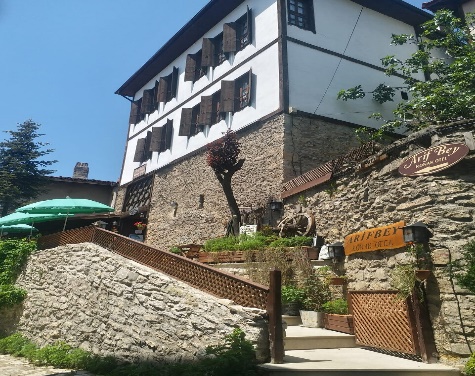 Eski ÇarşıAkçasu Mah. Kaçak Sk. No. 3Safranbolu/KARABÜKTlf: 0 370 712 32 42Tek kişilik oda: 400 TL2 kişilik oda: 600 TL3 kişilik oda: 750 TLFiyatlara KDV ve konaklama vergisi dahildirKarabük Üniversitesi davetiye ibrazı ile % 12 indirim yapılacaktır.ASMALI KONAK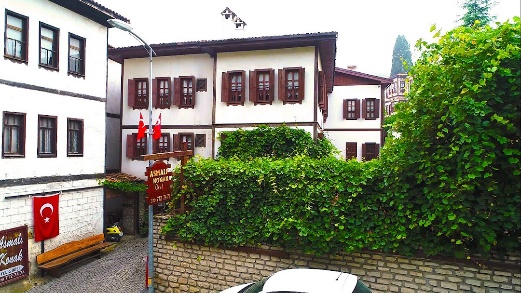 Eski ÇarşıHacı Halil Mh.Asmazlar Cad. No. 13Safranbolu/KARABÜK0 370 712 74 74https://asmalkonakotel.business.site/Tek kişilik oda: 450 TL2 kişilik oda: 600 TL3 kişilik oda: 700 TL4 kişilik oda: 850 TLUCEK katılımcılarına indirimli fiyatBABAHAN KONAKLARI(Kapasite 11 oda)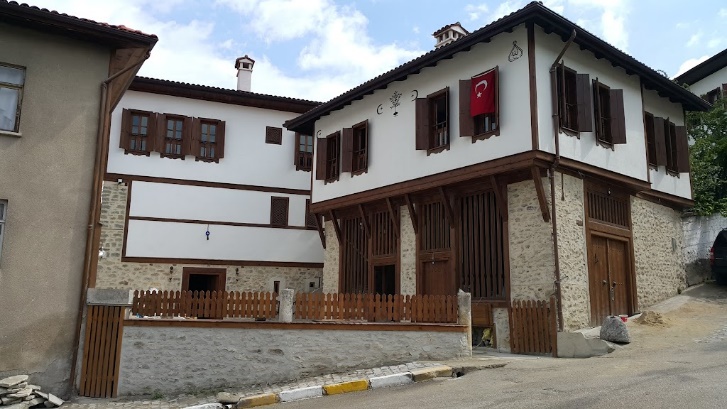 Eski ÇarşıBabasultan MahallesiŞerbetçi Sokak No: 3 Safrarnbolu/KARABÜK0 370 712 34 44https://www.babahankonaklari.com/Tek kişilik oda: 300 TL2 kişilik oda: 500 TL(7 yaş altı çocuklar ücretsiz)UCEK katılımcılarına indirimli fiyatCİNCİ HAN KERVANSARAY OTEL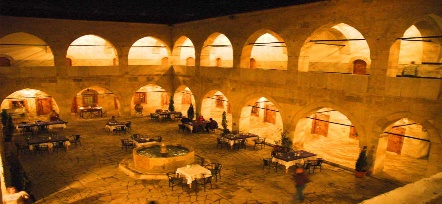 Eski ÇarşıÇeşme Mah. 
Cinci Han Sk. No:10 Safranbolu/KARABÜKhttp://www.cincihan.com/Standart double yatak çift kişilik oda+kahvaltı 750 TLStandart oda twin yatak tek kişilik oda+ kahvaltı 600 TLSuit oda double yatak+ kahvaltı 1 000 TLEtkinlik davetiyesi gösterildiğinde % 10 indirim uygulanacaktır.ÇAKIROĞLU KONAK (Kapasite 10 oda)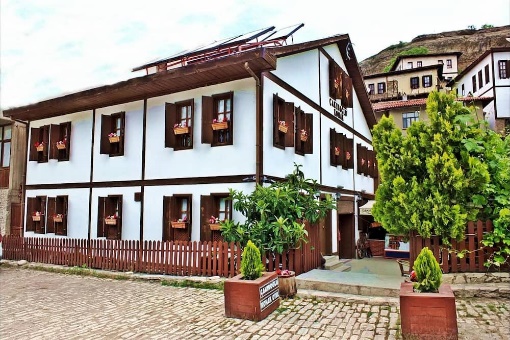 Eski ÇarşıBabasultan Mah. Celal Bayar Cad. No. 12 Safranbolu/KARABÜKO 370 712 38 36https://www.cakiroglukonak.com/Tek kişilik oda: 360 TL2 kişilik oda: 600 TL3 kişilik oda: 800 TLFiyatlara KDV ve konaklama vergisi dahildir.Karabük Üniversitesi davetiye ibrazı ile %12 indirim yapılacaktır.ÇEŞMELİ KONAK GARDEN(Kapasite 20 oda)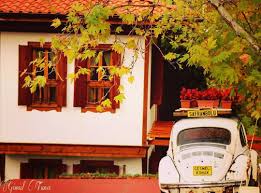 Eski ÇarşıBabasultan Mah. Celal Bayar Cad. No: 38Safranbolu/KARABÜKTlf: 0 370 725 44 55http://www.cesmelikonak.com.tr/Tek kişilik oda: 375 TL2 kişilik oda: 500 TL3 kişilik oda: 600 TLUCEK katılımcılarına indirimli fiyatEBRULU KONAKLAR(Kapasite 37 oda)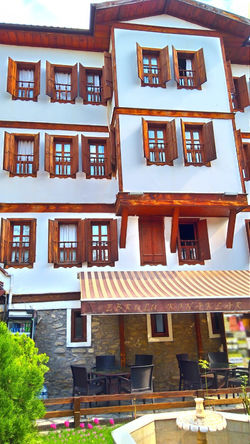 Eski ÇarşıBabasultan Mah. Hıdırlık Yokuşu Sk.Safranbolu/KARABÜK0 370 712 07 14https://www.ebrulukonak.com/Tek kişilik oda: 375 TL2 kişilik oda: 550 TL3 kişilik oda:800 TL Etkinlik davetiye ibrazı ile % 15 indirim yapılacaktır.GÜNEŞ KONAK OTEL(Kapasite 8 oda)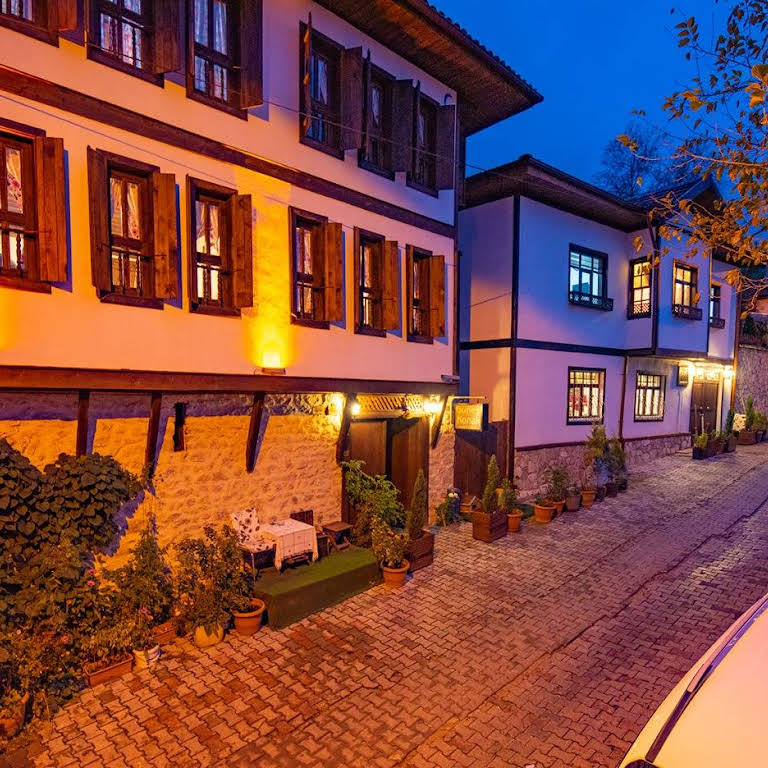 Eski ÇarşıMusalla MahallesiMezarlık SokakNo:11 Safranbol/KARABÜK0 541 712 78 79http://guneskonakotelsafranbolu.com/2 kişilik oda: 800 TL3 kişilik oda: 1.000 TLEtkinlik davetiye ibrazı ile % 20 indirim yapılacaktır.KÜRKÇÜ KONAK(Kapasite 6 oda)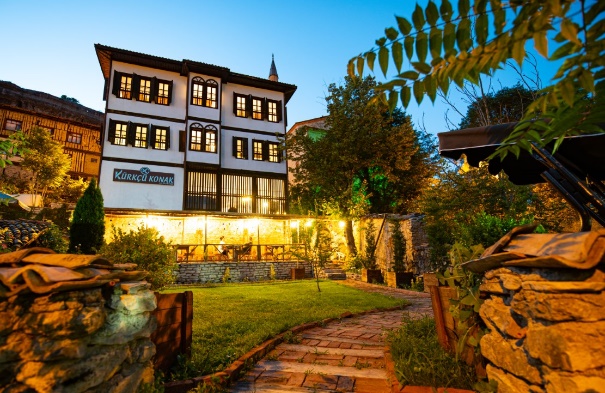 Eski ÇarşıAkçasu Mah. Dağdelen Cami Yanı No:2 Safranbolu/KARABÜK0 370 712 03 03http://www.kurkcukonak.com/safranbolu-konak-otel.html2 kişilik oda: 700 TL3 kişilik oda: 850 TLEtkinlik davetiyesi gösterildiğinde % 10 indirim uygulanacaktır.ŞERBETÇİ GARDEN OTEL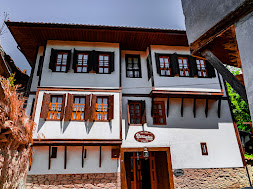 Eski ÇarşıAkçasu Mah. Kaçak Sk. No: 29 Safranbolu/KARABÜKTlf: 0 532 573 52 03https://serbetcigardenkonak.business.site/Tek kişilik oda:  400 TL2 kişilik oda: 600 TL3 kişilik oda: 800 TLFiyatlara kahvaltı+KDV ve konaklama vergisi dahildir.Karabük Üniversitesi davetiye ibrazı ile % 12 indirim yapılacaktır.